EL84   6BQ5	Paar  4              	#1012 + #1014Messdaten können auf      http://dbl.musicweb.ch/tubedata	heruntergeladen  werden.Paarmessdaten beide Röhren übereinander gelegt: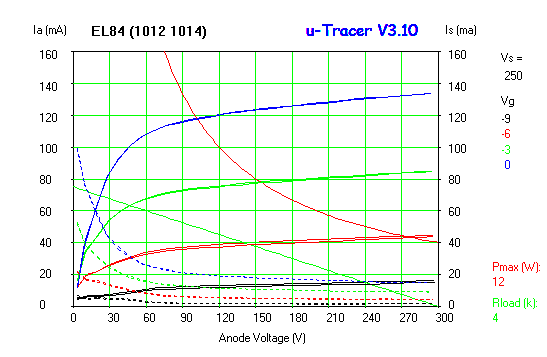 
#1012#1014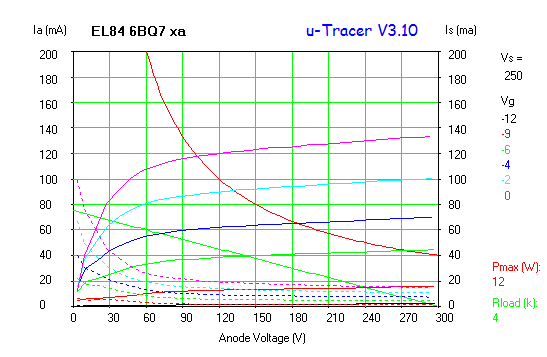 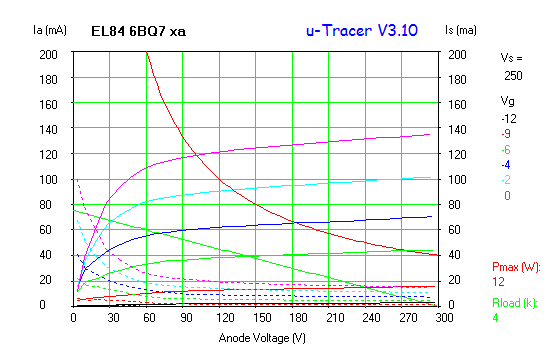 